WARWICK YOUTH COUNCILBRAND DESIGN DRAFTSBase colour, sleeve and neck caps colour, brand design including “Warwick Youth Council” on front and back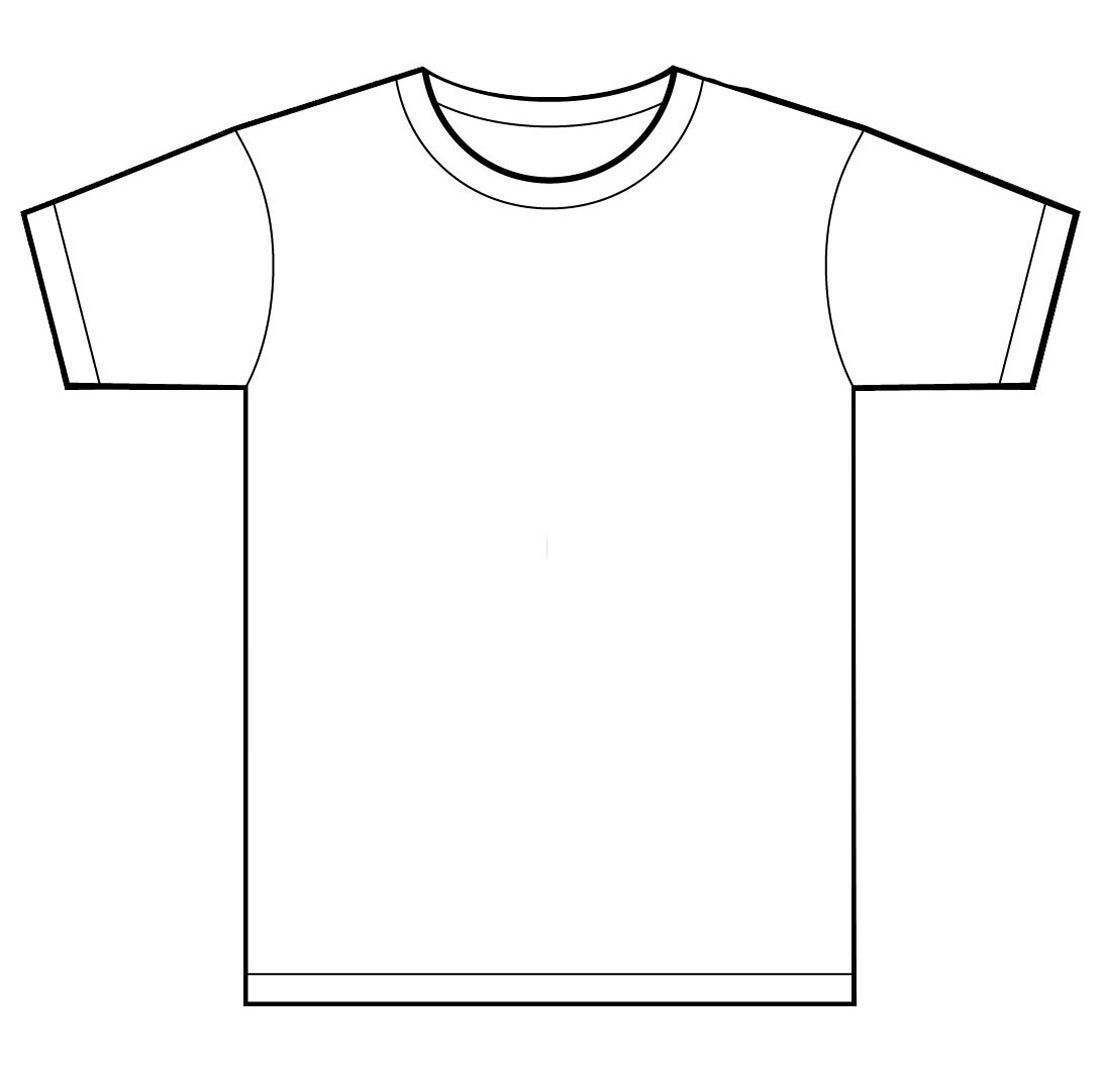 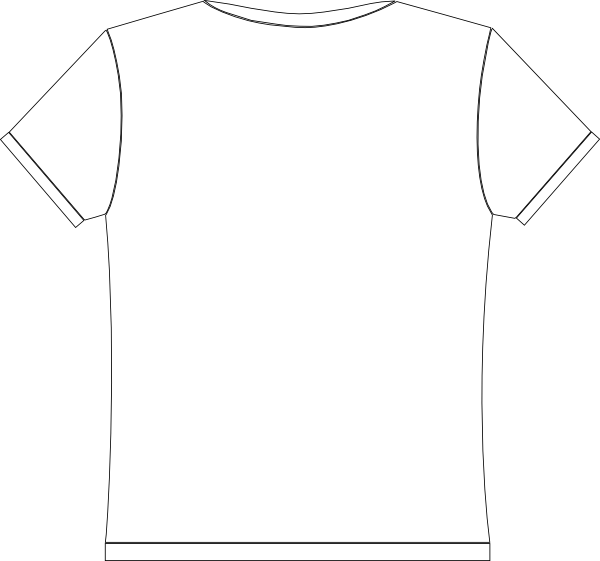 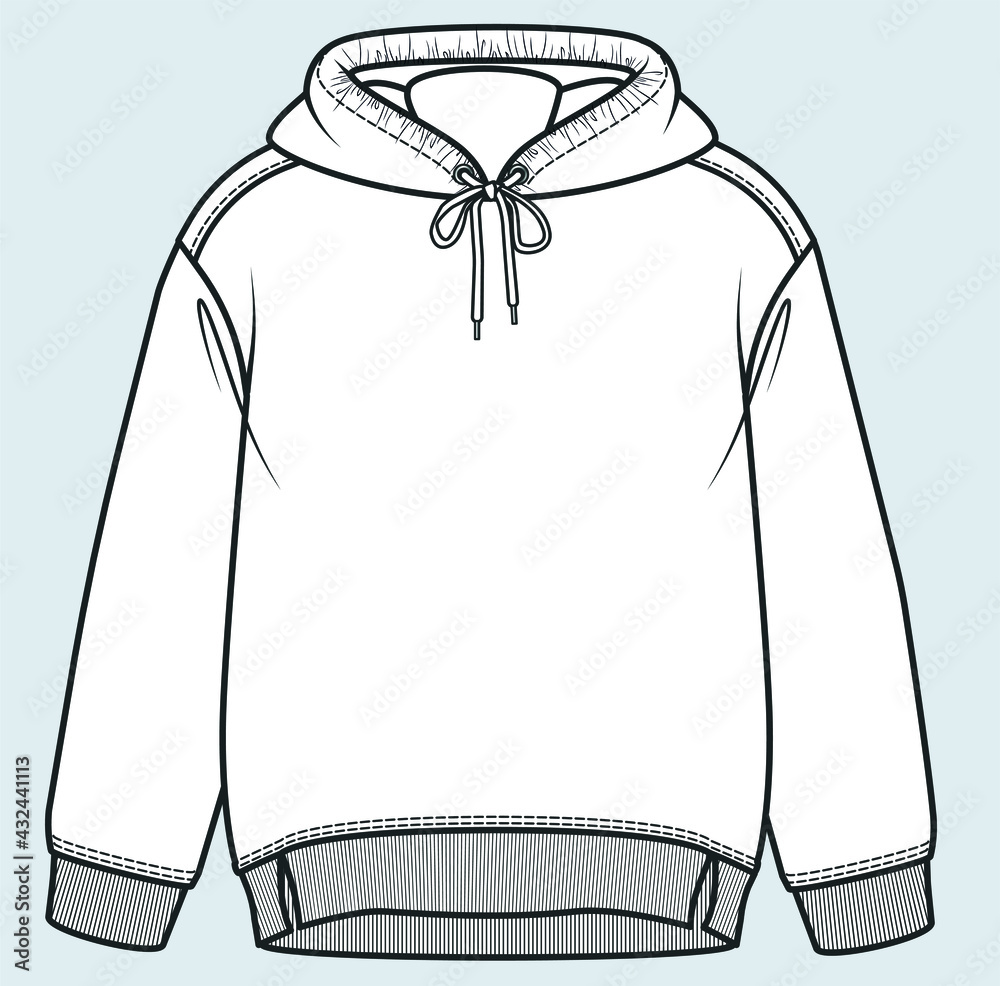 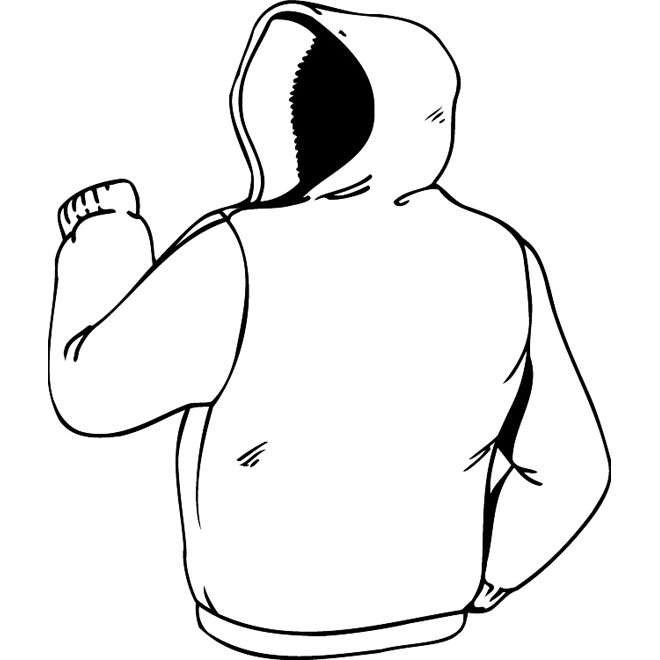 